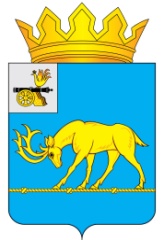 АДМИНИСТРАЦИЯ МУНИЦИПАЛЬНОГО ОБРАЗОВАНИЯ«ТЕМКИНСКИЙ РАЙОН» СМОЛЕНСКОЙ ОБЛАСТИПОСТАНОВЛЕНИЕот 05.06.2015 г. № 198                                                                         с. ТемкиноОб  утверждении  муниципальной программы «Противодействие терроризму и экстремизму на  территории муниципального образования «Темкинский район» Смоленской области» на 2015 -2017 годы  В целях обеспечения благоприятных условий по противодействию терроризму и экстремизму в муниципальном образовании «Темкинский район» Смоленской области, в соответствии с постановлением Администрации муниципального образования «Темкинский район» Смоленской области от 21.01.2013 № 36 «Об утверждении Порядка формирования,  разработки и оценки эффективности реализации ведомственных целевых  и муниципальных программ Администрации муниципального образования «Темкинский район» Смоленской области», а также руководствуясь Федеральным законом от 06.03.2006  № 35-ФЗ «О противодействию терроризму» (с изменениями и дополнениями),  Федеральным законом от 25 июля 2002 г. N 114-ФЗ "О противодействии экстремистской деятельности" (с изменениями и дополнениями),Администрация муниципального образования «Темкинский район» Смоленской области п о с т а н о в л я е т: 1.  Утвердить муниципальную программу «Противодействие терроризму и экстремизму на  территории муниципального образования «Темкинский район» Смоленской области» на 2015 -2017 годы.  2.            Настоящее постановление вступает в силу со дня его подписания.3.            Настоящее постановление разместить на официальном сайте Администрации муниципального образования «Темкинский район» Смоленской области.4.            Контроль за исполнением настоящего постановления оставляю за собой.Глава Администрации муниципального образования «Темкинский район» Смоленской области                                                Р.В. Журавлев 